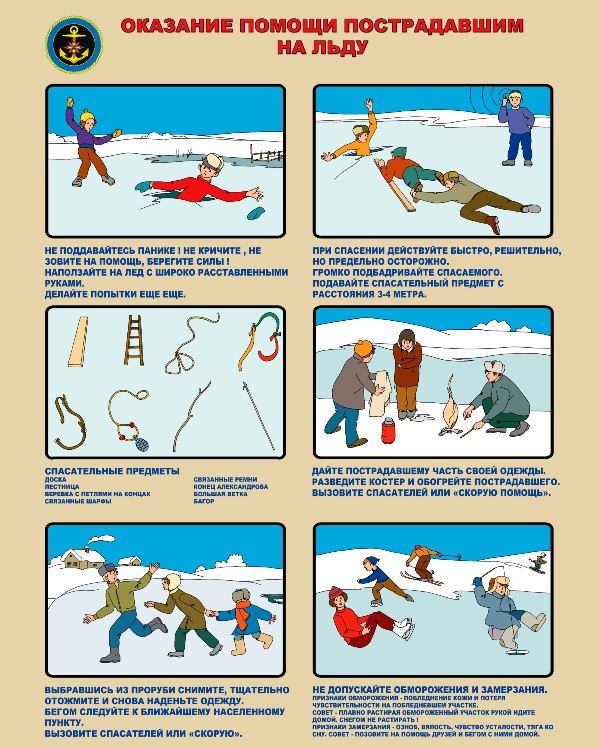 Пребывание более 20 минут в воде при температуре +50С опасно для жизни! Ребенок в холодной воде через 15-20 минут теряет сознание и может погибнуть.Если пострадавший в сознании (легкая форма гипотермии), его необходимо переодеть в сухую одежду и дать горячего и сладкого питья.Если пострадавший без сознания (тяжелая форма гипотермии), необходимо:– поместить его в теплое помещение;– сменить одежду на сухую, стараясь не тревожить пострадавшего;– положить пострадавшего на твердую ровную поверхность лицом вверх;– при необходимости сделать искусственное дыхание;– согреть пострадавшего, прикладывая к голове, шее, груди и животу полотенца, предварительно опущенные в горячую воду (70С) или согревать пострадавшего теплом своего тела, плотно к нему прижимаясь (оба должны быть закутаны в одеяло).Запрещается давать пострадавшему спиртное, массировать или растирать его, помещать пострадавшего в горячую воду или согревать конечности.После оказания доврачебной помощи пострадавшего необходимо срочно доставить в ближайшее лечебное учреждение.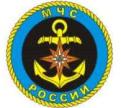 ГИМС МЧС России по Тверской области напоминает!ГИМС МЧС России по Тверской области предупреждает!